PROPUESTASLOGISTICA Y ACOMPAÑAMIENTORECORRIDOS (8:00 am a 12:30 pm)Entrada de estudiantes: Primer Piso – Puerta cancha.Salida de estudiantes: Tercer Piso – entrada principal.ACOMPAÑAMIENTO DE ESTUDIANTESRECORRIDO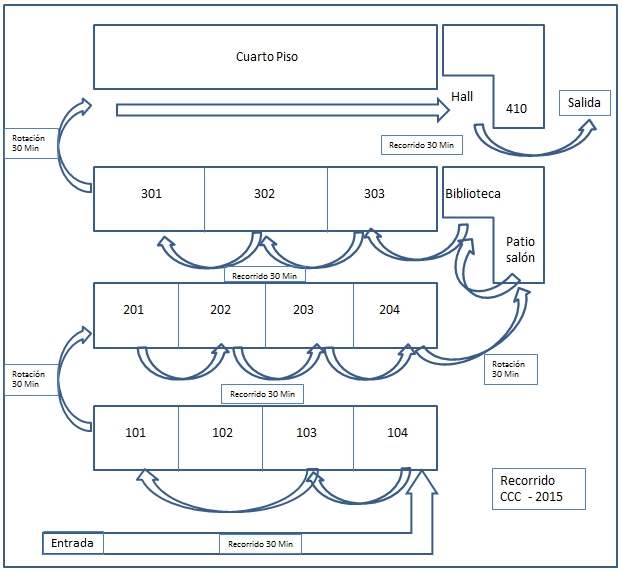 RECOMENDACIONES:La rotación  se realizara cada 30 minutos con el timbre.Los estudiantes tendrán 30 minutos para visitar las estaciones del piso.El aseo de la Institución le corresponde a cada docente y grupo, en el espacio asignado.Los directores de curso  recibirán los estudiantes al ingresar, acompañarán en el recorrido, entregarán el refrigerio  y enviarán los estudiantes para la casa.La Jornada laboral corresponde de 7:00am a 1:00 pm.Los estudiantes ingresarán a la Institución solamente con el uniforme Institucional.Los estudiante que tienen presentaciones deben estar a las 7:00 am para realizar en montaje y organizar todo con el docente respectivo y así poder dar inicio a las 8:00 am. El recorrido de los estudiantes es de aproximadamente 2 horas, 30 minutos por piso y lo que se demore para entregar el refrigerio y despachar al grupo.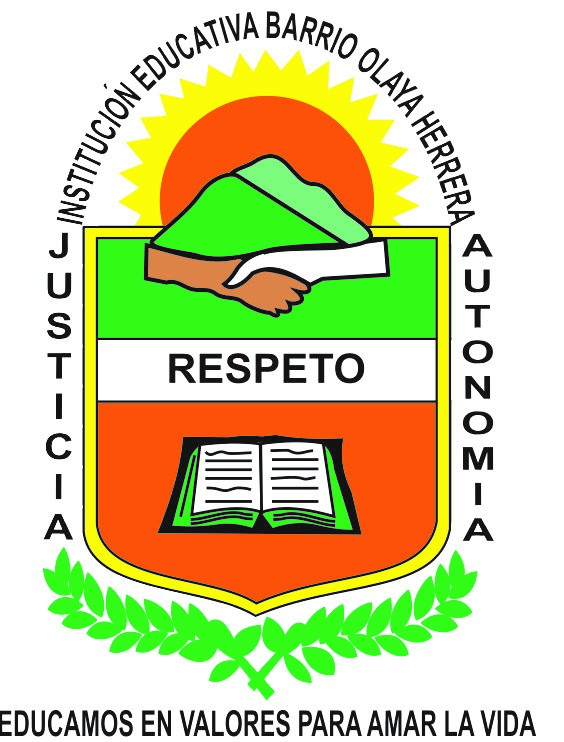 INSTITUCION EDUCATIVA BARRIO OLAYA HERRERA4 ENCUENTRO CON EL CONOCIMIENTO, LA CONVIVENCIA Y LA CREATIVIDAD2015PROPUESTAGRADOAREA- RESPONSABLESALONFantasía e imaginación en los medios de transporte “ME VOY YO”Pre-escolarPRE-ESCOLARMartha GómezMaría Teresa GómezGloria Cristina CatañoNora Elena GonzálezSalones de Pre-escolarPrimer piso“Un viaje por el antiguo Egipto”1º PRIMEROMargarita TrespalaciosNury Marcela VásquezAdriana Moreno103Primer piso“Aprovechando los recursos del medio, para mostrar las maravillas que podemos hacer”2º SEGUNDOMónica JaramilloCerly ArboledaMartha Rojas201Segundo pisoDesarrollo del pensamiento lógico: Tangram-Pentominos-Cubo de soma-Torres de Hanaí3º TERCEROGloria TrespalaciosLucrecia BarrientosAyda RamírezCoordinador Raúl Álvarez202Segundo piso“Te cuento mi cuento”4-1º CUARTO (4-1)Mónica Viviana Aya203 segundo piso“Las sociales de mi cuarto”4-2º CUARTO (4-2)Sandra Valderrama203 segundo piso“Pequeños científicos”4-3º CUARTO (4-3)Mayra A Pupo203Segundo piso“Es más fácil convivir que vivir”5º QUINTOGloria Stella MoralesAlexander GonzálezMónica Yurani Vásquez204Segundo pisoExposiciones matemáticasDidáctica y aplicación de las matemáticas11º MATEMÁTICASDaniel OsorioMónica ZapataPaola Álzate301Tercer pisoProyectos científicos (Matemáticas-física-ciencias naturales- Robótica)11º 10º 8º MATEMÁTICAS-FISICA-CIENCIAS NATURALESDaniel OsorioMónica ZapataRafael Ortega302Tercer pisoLa Ciencia desde la casa11º 10º 7º QUIMICAYadira303Tercer pisoProyecto de Investigación social: Diseñando la ciudad6º 7°8°HUMANIDADESJorge UrueñaPatio salónCartografía social6º 7º 8º 9º 10º HUMANIDADESMaría Helena MirandaJennifer FlórezClaudia ZapataCristina OrozcoBiblioteca“Cartografía Olayista: Escenarios Deportivos”11-1º 11-2º ETICA Y LECTO-ESCRITURAAmérico Copete CórdobaBiblioteca“Ciencia y Arte”Caricaturas científicas9º -10º -11º Artística-Ciencias NaturalesCarlos Mario HenaoClaudia RamírezMaría Cecilia PradaPatio salón“Estampas Olayistas”CIENCIAS SOCIALESEdgar de Jesús Hidalgo410Cuarto piso“Viaje al pasado” siglos 16,17 y 18PERFORMANCE8º CIENCIAS SOCIALESEdgar de Jesús Hidalgo410Cuarto pisoRESPONSABLELUGARApoyo y asesoría:Daniel OsorioRafael OrtegaClaudia RamírezYadira MenaCarlos HenaoApoyo y asesoría:Margarita TrespalaciosMayra A PupoMaría Teresa GómezAlexander GonzálezAmérico CopeteCuarto pisoCarlos HenaoJorge UrueñaTercer Piso(Salida de estudiantes)Paola ÁlzateSegundo pisoRaúl EstradaPrimer Piso (Entrada de estudiantes)GRADORESPONSABLEGRADORESPONSABLEHORA DE ENTRADAPre-escolarMartha GómezMaría Teresa GómezGloria Cristina CatañoNora Elena GonzálezUndécimoCamilo HoyosEdgar Hidalgo8:00 amPrimeroMargarita TrespalaciosNury Marcela VásquezAdriana MorenoDecimoJhon Jaider CastilloLuz Beatriz Ramírez8:30 amSegundoMónica JaramilloCerly ArboledaMartha RojasNovenoYennifer FlórezClaudia Ramírez9:00 amTerceroGloria TrespalaciosLucrecia BarrientosAyda RamírezOctavosCristina OrozcoRafael OrtegaSol Beatriz Londoño9:30 amCuartoMónica Viviana AyaSandra ValderramaMayra A PupoSéptimosYadira MenaOscar de la OzMónica Zapata10:00 amQuinto AceleraciónGloria Stella MoralesAlexander GonzálezMónica Yurani VásquezMaría Cecilia PradaSextoMaría Elena MirandaYudi ToroClaudia Zapata10:30 amZONA DE ACOMPAÑAMIENTOESTUDIANTE DE UN DÉCIMO Entrada InstituciónCano Cano Ruth Mariana.Pasillo Primer PisoRamírez Cifuentes  Juliana  Galvis Arias Diego AlejandroAula 101Martínez Ortiz Angie Lorena. Monsalve Cortez Angie TatianaAula 103Montoya Cossío Jancy Paola. Ospina Tamayo Héctor Fabio.Aula 104Ramírez Sánchez Laura valentina. Rojas Montoya Areli JuditPasillo segundo pisoTorres Henao Angie PaolaAula 201Torres pineda Estefanía. Velásquez Bran Yerson ArleyAula 202Velásquez Torres Brayan StivenAula 203Silva Acosta Estiven. Elejalde Herrera Manuel AntonioAula 203Serna Caro Harold Arvei.  Hernández JohanaPasillo tercer pisoMosquera Mosquera Carlos AndrésAula 301Gómez Rodríguez Yeraldin.Aula 302Munera Posada Jimmy Andrés Peláez Montaño John EstebanAula 303Peña Álvarez María Prissila. Pérez Álvarez Juan MateoPatio salón y acompañamiento salidaRomaña Santos Juan David. Rúa Días Elmer JesseAula 410Ruiz Guevara Yeiner David.Pasillo Cuarto pisoSánchez Meneses Daniela